                               РОССИЙСКАЯ ФЕДЕРАЦИЯ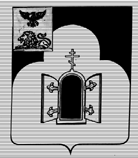 БЕЛГОРОДСКАЯ ОБЛАСТЬМУНИЦИПАЛЬНЫЙ РАЙОН «ЧЕРНЯНСКИЙ РАЙОН»МУНИЦИПАЛЬНЫЙ СОВЕТ ЧЕРНЯНСКОГО РАЙОНА                                    Двенадцатая                                     сессия третьего созываР Е Ш Е Н И Е25 сентября 2019 г.                                                                                          № 142О внесении изменений в решение Муниципального совета Чернянского района от 30.06.2016 г.               № 320 «Об утвержденииположения об оплате труда работников, занимающих должности, не являющиеся должностямимуниципальной службы Чернянского района»Руководствуясь Федеральным законом от 06.10.2003 г. № 131-ФЗ «Об общих принципах организации местного самоуправления в Российской Федерации», статьей 132 и статьей 135 Трудового кодекса Российской Федерации и в целях упорядочения трудовых правоотношений с лицами, занимающими должности, не являющиеся должностями муниципальной службы Чернянского района, Муниципальный совет Чернянского районарешил:1. Внести в решение Муниципального совета Чернянского района от 30.06.2016 г. № 320 «Об утверждении положения об оплате труда работников, занимающих должности, не являющиеся должностями муниципальной службы Чернянского района» (в редакции решений                        от 27.07.2016 г. № 333, от 26.10.2016 г. № 350, от 28.06.2017 г. № 425,                        от 06.10.2017 г. № 454, от 25.12.2017 г. № 506, от 31.01.2018 г. № 523,                    от 28.11.2018 г. № 25, от 22.07.2019 г. № 126), следующие изменения:в таблице приложения 1 «Должностные оклады обслуживающего персонала, занимающего должности в органах местного самоуправления Чернянского района, не отнесенные к должностям муниципальной службы» строку 24 изложить в следующей редакции:2. Опубликовать настоящее решение в районной газете «Приосколье», разместить в сети Интернет на официальном сайте органов местного самоуправления Чернянского района (раздел «Муниципальный совет» (адрес сайта: http://www.admchern.ru)) и в сетевом издании «Приосколье 31» (раздел «Официальные документы» (адрес сайта: http://www.GAZETA-PRIOSKOLYE.RU)) в установленном порядке.3. Настоящее решение вступает в силу со дня его официального опубликования и распространяет свое действие на правоотношения, возникшие с 14.08.2019 г..4. Контроль за исполнением настоящего решения возложить на постоянную комиссию Муниципального совета Чернянского района по финансово-экономическим вопросам, благоустройству, градостроительству и муниципальному хозяйству и руководителя аппарата администрации Чернянского района.Председатель Муниципального совета Чернянского района                                                                                М.В.Чуб                                  «24.Секретарь администрации района6033».